المستوى الثالثة متوسط  3و4                                    متوسطة : بوغزالة م الصالح ــ اميه ونسة ــالمــــدة: 2سا  المستوى الثالثة متوسط  3و4                                    متوسطة : بوغزالة م الصالح ــ اميه ونسة ــالمــــدة: 2سا  المستوى الثالثة متوسط  3و4                                    متوسطة : بوغزالة م الصالح ــ اميه ونسة ــالمــــدة: 2سا  الاختبار الأخيـــر في مادة الرياضيات الاختبار الأخيـــر في مادة الرياضيات الاختبار الأخيـــر في مادة الرياضيات التمرين الأول:عرض بائع تخفيضا لسلعه بنسبة  %10عن كل نوع من السلع ما هو سعر سلعة بعد التخفيض علما أن سعرها قبل التخفيض هو DA800.أوجد قيمة التخفيض لسلعة سعرها قبل التخفيض هو DA 750 .لدى أحد الزبائن مبلغ  640 DA ويريد شراء سلعة ثمنها قبل التخفيض DA710 فهل يستطيع شراؤها إن خفضت ؟التمرين الثاني:لتكن العبارة الجبرية  A حيث :بسط العبارة الجبرية Aأحسب العبارة A من اجل x=1بيَن أن   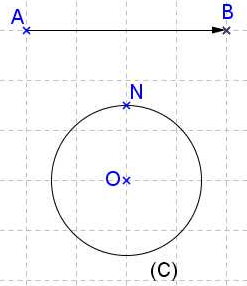 التمرين الثالث:1 ) أنقل الشكل المقابل حيث (C) دائرة نصف قطرها ON=1.5cm  و cm4 =AB 2 ) N نقطة كيفية من الدائرة(C), أنشئ النقطتين' Oو'N صورتي OوN على الترتيب بالانسحاب الذي يحول A إلى B.3) أنشئ الدائرة (C') صورة الدائرة (C) بالانسحاب المذكور سابقا. ثم استنتج الطول'N'O .المسألة:1 ) أنشئ مستطيلا ABCD طولا ضلعيه هما cm4,4=AB و3,3cm=AD.2 ) احسب الطول BD ثم أوجد مساحة المثلثBCD 3 ) أنشئ النقطتين D'وC' صورتيD وC على الترتيب بالانسحاب الذي يحول B إلىC.4) ما نوع الرباعي DBCD' ؟ عللــل؟5) ما هي صورة المثلث ADC بالانسحاب الذي يحول B إلىC .Belhocine : https://prof27math.weebly.com/التمرين الأول:عرض بائع تخفيضا لسلعه بنسبة  %10عن كل نوع من السلع ما هو سعر سلعة بعد التخفيض علما أن سعرها قبل التخفيض هو DA800.أوجد قيمة التخفيض لسلعة سعرها قبل التخفيض هو DA 750 .لدى أحد الزبائن مبلغ  640 DA ويريد شراء سلعة ثمنها قبل التخفيض DA710 فهل يستطيع شراؤها إن خفضت ؟التمرين الثاني:لتكن العبارة الجبرية  A حيث :بسط العبارة الجبرية Aأحسب العبارة A من اجل x=1بيَن أن   التمرين الثالث:1 ) أنقل الشكل المقابل حيث (C) دائرة نصف قطرها ON=1.5cm  و cm4 =AB 2 ) N نقطة كيفية من الدائرة(C), أنشئ النقطتين' Oو'N صورتي OوN على الترتيب بالانسحاب الذي يحول A إلى B.3) أنشئ الدائرة (C') صورة الدائرة (C) بالانسحاب المذكور سابقا. ثم استنتج الطول'N'O .المسألة:1 ) أنشئ مستطيلا ABCD طولا ضلعيه هما cm4,4=AB و3,3cm=AD.2 ) احسب الطول BD ثم أوجد مساحة المثلثBCD 3 ) أنشئ النقطتين D'وC' صورتيD وC على الترتيب بالانسحاب الذي يحول B إلىC.4) ما نوع الرباعي DBCD' ؟ عللــل؟5) ما هي صورة المثلث ADC بالانسحاب الذي يحول B إلىC .Belhocine : https://prof27math.weebly.com/التمرين الأول:عرض بائع تخفيضا لسلعه بنسبة  %10عن كل نوع من السلع ما هو سعر سلعة بعد التخفيض علما أن سعرها قبل التخفيض هو DA800.أوجد قيمة التخفيض لسلعة سعرها قبل التخفيض هو DA 750 .لدى أحد الزبائن مبلغ  640 DA ويريد شراء سلعة ثمنها قبل التخفيض DA710 فهل يستطيع شراؤها إن خفضت ؟التمرين الثاني:لتكن العبارة الجبرية  A حيث :بسط العبارة الجبرية Aأحسب العبارة A من اجل x=1بيَن أن   التمرين الثالث:1 ) أنقل الشكل المقابل حيث (C) دائرة نصف قطرها ON=1.5cm  و cm4 =AB 2 ) N نقطة كيفية من الدائرة(C), أنشئ النقطتين' Oو'N صورتي OوN على الترتيب بالانسحاب الذي يحول A إلى B.3) أنشئ الدائرة (C') صورة الدائرة (C) بالانسحاب المذكور سابقا. ثم استنتج الطول'N'O .المسألة:1 ) أنشئ مستطيلا ABCD طولا ضلعيه هما cm4,4=AB و3,3cm=AD.2 ) احسب الطول BD ثم أوجد مساحة المثلثBCD 3 ) أنشئ النقطتين D'وC' صورتيD وC على الترتيب بالانسحاب الذي يحول B إلىC.4) ما نوع الرباعي DBCD' ؟ عللــل؟5) ما هي صورة المثلث ADC بالانسحاب الذي يحول B إلىC .Belhocine : https://prof27math.weebly.com/انتــهىصفحة 1/1بالتوفيق و النجاح 